                                                                         Figure-1Ingredients  of  Muthuchippi  parpamPearl oyster shellAdathoda vasica Vitex negundoCurculigo orchoides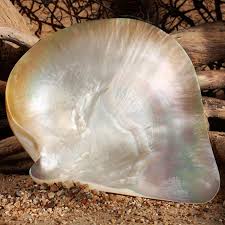 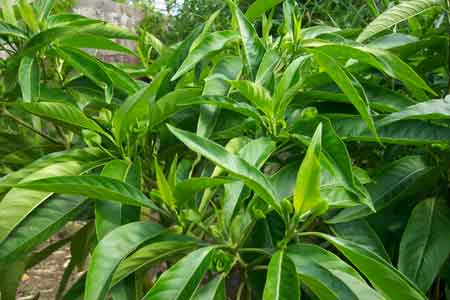 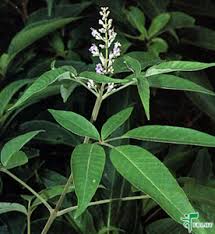 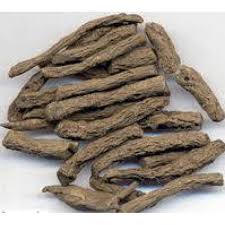 